Jonathan R. ErbSeoul South KoreaCell (010) 3162-0440E-mail: erbilicus@hotmail.comMartial status: SingleD.O.B: 12/29/74 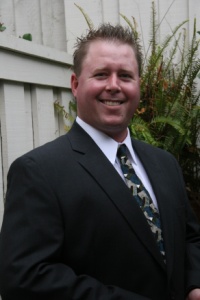 Objective: Teaching EFL or TESOL to students in a professional atmosphere.   EDUCATION M.A. T.E.S.O.L.Alliant International University, San Diego. March 2010 Certificate in Teaching English as a Foreign Language (TEFL)American Language Institute, San Diego. July 2003 B.A. Anthropology  at Wilmington, May 1998RELEVANT EXPERIENCE Lead instructorKorea HeraldAugust 2010 – presentLeading six to twelve week courses teaching TESOL methodology to Korean adultsAssistant Language InstructorSan Diego State University-American Language Institute San Diego.                       January 2009 – Feb 2009Assisting Second Language teachers to design a curriculum to convert their classes to an “all English” teaching environment. Major focus included helping to create a student centered learning environment that promoted English language skills.Applied English instructor Gyeonggi English Culture Foundation. Gyeonggi English Village-Ansan Camp.  February 2006 – February 2007 Lead instructor for the World Discovery Program.  Taught applied English to Korean speaking students.  Designed a curriculum where students learned about the customs, traditions, festivals and many other aspects of foreign countries.  Worked in a camp style environment in which I was responsible for large groups of children ranging in ages from  to 15 years of age. English as a Second Language Instructor (ESL)Converse International School of Languages. San Diego. December 2005 – February 2006 Taught English to students from a variety of backgrounds and levels.  Used a dynamic teaching style focusing on specific student needs.  Assistant Language InstructorInterac, Chiba, November 2004 - November 2005Assisted with the instruction of English to junior high school students.  Helped with the creation of lesson plans and other language activities.Conversational English TeacherNova, , Kanagawa, November 2003 – November 2004Teaching conversational English to a wide variety of students ranging widely in age (6-60+) and ability.  Teacher and private tutorSan Diego State University-American Language Institute San Diego, July 2003 Taught EFL to university level students at a variety of English levels.  Conducted a variety of 1-on-1 conversations and general tutoring.  Assisted language teachers with their classes including Oral Communication, American Culture, and Business English.  This program consisted of more than two months, including more than 200 hours of private tutoring sessions.  Ethnographical researcher at  August 1997 – May 1998 Led a small group of students in an ethnohistorical study of the Bently plantation in .  Work included presentations of recently discovered artifacts in their historical setting and giving tours of the plantation.  Work focused on teaching the history of the plantation and the lifestyle of its residents over time.  UNCW study abroad summer camp, Instructor/counselor   at  June 1997 – July 1997Instructed small groups (5-15) of multi-cultural students in teambuilding activities focusing on developing confidence and cohesion with non-native speakers.  Managed and supervised group activities in a variety of outdoor settings.RECENT EXPERIENCEMaterial HandlerThe Burnham Institute March 2007 – January 2009 Helping to acquire the materials needed to assist foreign and domestic scientists with cancer research. Personal SkillsOrganizational Ability.  Self Starter with Team Leadership Qualities.  Meets Deadlines.  Project Management.  Excellent Problem Solving Skills.  Detail Oriented.  Background in Client & Cultural Relations.  Composition & Communication Skills.  Outstanding People Skills with a Sense of Humor & Love of Life.